HW 5-2						Name: ________________________________Secondary 3						Date: ________________ Class: __________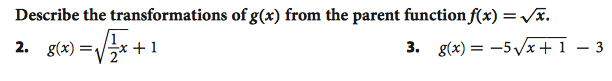 Describe the Domain and Range of each function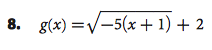 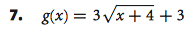 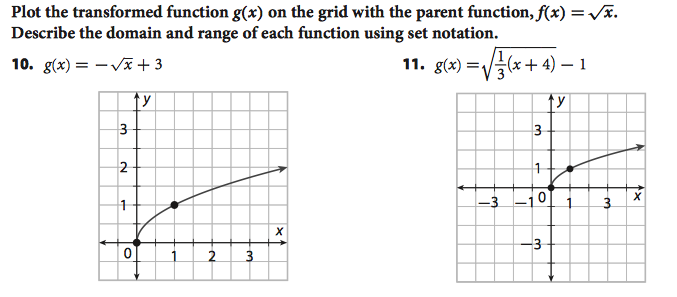 Write a function to represent the following graphs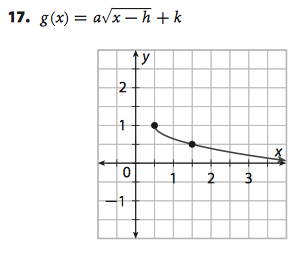 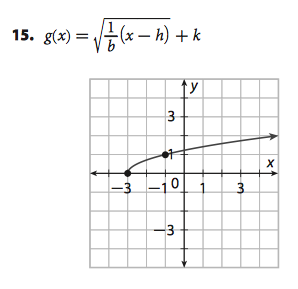 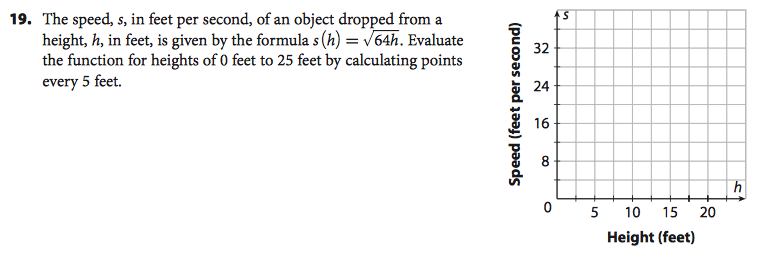 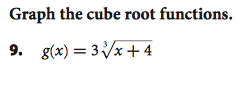 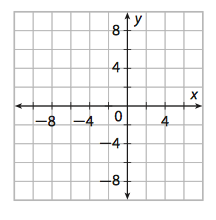 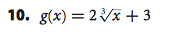 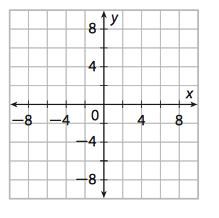 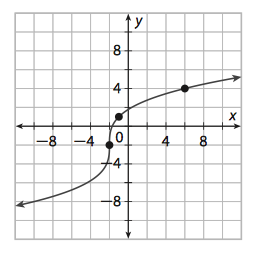 11.  Write an equation to represent the following function 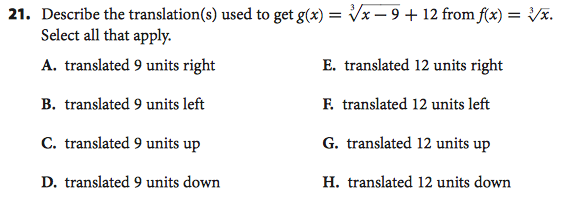 Selected Answers7.  D:   R: 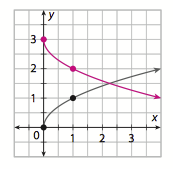 10.  17.  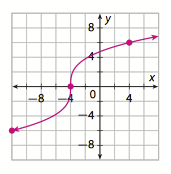 9.  